Приложение 3 к Временному Порядку оформления, вручения (направления) предписаний в случае выявления нарушений земельного законодательства (пункт 4.4)РЕШЕНИЕ 
по рассмотрению жалобы на действия должностного лица (Государственного инспектора), который вручил предписание "___" ______________ 20 __ год      		 Регистрационный № ___________ Я, _____________________________________________________________________ 		(полная, без сокращений название должности государственного инспектора, _______________________________________________________________________, который рассматривает жалобу, фамилия, имя и отчество) рассмотрел (а) жалобу, поступившую "___" ______________ 20 __ года от _____________________________________________________________________ (должность (для должностных лиц), фамилия, имя и отчество лица, _______________________________________________________________________подавшего жалобу) на действия _____________________________________________________________                       (полная, без сокращений название должности, фамилия, имя и отчество _________________________________________, который (которая) вручил (а) или                    государственного инспектора) прислал (а) предписание от "__"_______ 20 __ года, регистрационный № ________, _______________________________________________________________________(должность (для должностных лиц), фамилия, имя и отчество лица, _______________________________________________________________________ которому вручено (отправлено) предписание) По результатам рассмотрения жалобы и материалов проверки по данному вопросу Продолжение приложения  	3УСТАНОВИЛ (ЛА): _______________________________________________________________________(Результаты рассмотрения жалобы и материалов проверки) ______________________________________________________________________________________________________________________________________________РЕШИЛ(ЛА): _______________________________________________________________________(отменить предписание, отменить отдельное его требование, оставить предписание без изменений) _______________________________________________________________________(должность, фамилия, имя и отчество лица, принявшего решение) _______________________________________________________________________                                                                         ______________________ 											(Подпись) Копия решения вручена (направлена): 1. Лицу, подавшему жалобу 2. Руководителю Министерства агропромышленной политики и продовольствия ДНР, который рассматривал жалобу и принял решение, в случае рассмотрения жалобы МинАППиП. С решением ознакомлен (а): _______________________________________________________________________(должность, фамилия, имя и отчество государственного инспектора, _______________________________________________________________________который (которая) вручил (ла) предписание) "___" _______________ 20 ___ года 				   ______________________                                                                                    			 			(подпись)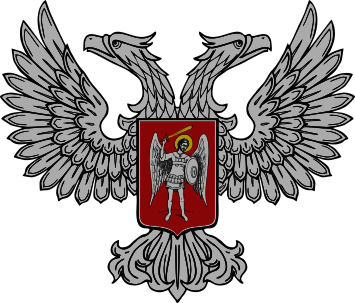 ДОНЕЦКАЯ НАРОДНАЯ РЕСПУБЛИКАМИНИСТЕРСТВО АГРОПРОМЫШЛЕННОЙ ПОЛИТИКИ И ПРОДОВОЛЬСТВИЯГОСУДАРСТВЕННАЯ ИНСПЕКЦИЯ ДНР, . Донецк, Калининский район, пр. Дзержинского, 45 АТелефон (062)312-76-79, тел/факс (062)386-88-24E-mail: GI.App_p.DNR@mail.ruДОНЕЦКАЯ НАРОДНАЯ РЕСПУБЛИКАМИНИСТЕРСТВО АГРОПРОМЫШЛЕННОЙ ПОЛИТИКИ И ПРОДОВОЛЬСТВИЯГОСУДАРСТВЕННАЯ ИНСПЕКЦИЯ ДНР, . Донецк, Калининский район, пр. Дзержинского, 45 АТелефон (062)312-76-79, тел/факс (062)386-88-24E-mail: GI.App_p.DNR@mail.ruДОНЕЦКАЯ НАРОДНАЯ РЕСПУБЛИКАМИНИСТЕРСТВО АГРОПРОМЫШЛЕННОЙ ПОЛИТИКИ И ПРОДОВОЛЬСТВИЯГОСУДАРСТВЕННАЯ ИНСПЕКЦИЯ ДНР, . Донецк, Калининский район, пр. Дзержинского, 45 АТелефон (062)312-76-79, тел/факс (062)386-88-24E-mail: GI.App_p.DNR@mail.ru Копию решения получил (Глава) лично: "___" ______________ 20 ____ года _____________________________________ (фамилия, имя, отчество) ______________________________ (подпись) Копия решения направлена ​​по почте: "___" ______________________ 20 ____ года Квитанция № ____________ от _____________ ________________________________________________ (должность, фамилия и инициалы лица, ____________________________________________ которое отправило копию решения) ___________________________ (Подпись) Копию решения получил (ла) лично: "___" ___________________ 20____ года __________________________________________ (фамилия, имя, отчество) ______________________________ (подпись) Копия решения направлена ​​по почте: "___" ______________________ 20 ____ года Квитанция № ____________ от _____________ ______________________________________________(должность, фамилия и инициалы лица, _______________________________________ которое отправило копию решения) ___________________________ (подпись) 